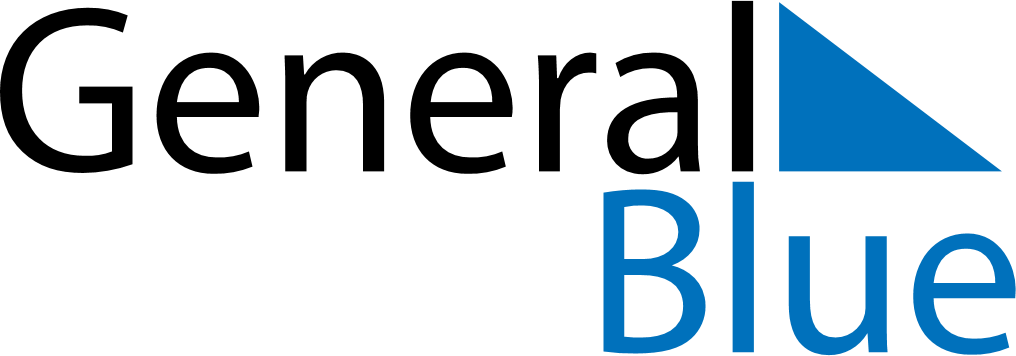 May 2027May 2027May 2027May 2027May 2027May 2027Saint HelenaSaint HelenaSaint HelenaSaint HelenaSaint HelenaSaint HelenaMondayTuesdayWednesdayThursdayFridaySaturdaySunday1234567891011121314151617181920212223Whit MondaySaint Helena Day2425262728293031NOTES